Transformations géométriquesLes reconnaitreLa translation : La figure se déplace en gardant toutes ses propriétés (longueur des côtés, angles, orientation). Seul son emplacement est modifié.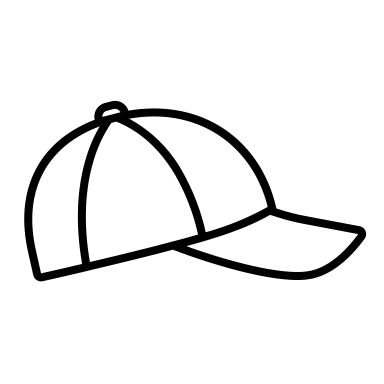 La symétrie : La figure se retourne par rapport à un axe. Elle donne un effet « miroir ». Elle conserve les mêmes propriétés (longueurs des côtés, angles).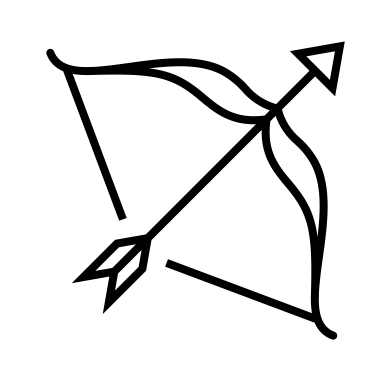 La rotation : La figure elle-même est inchangée, mais son orientation et modifiée. La figure est « pivotée ». Elle conserve les mêmes propriétés (longueurs des côtés, angles).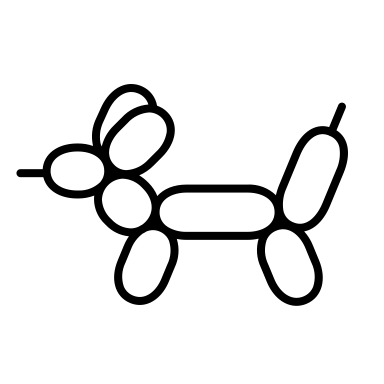 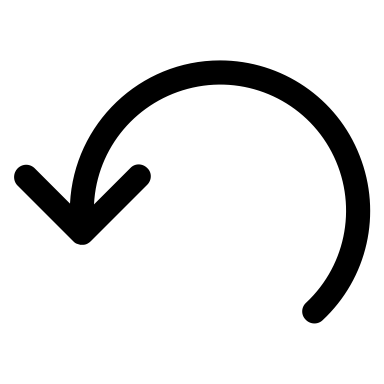 L’agrandissement : La figure conserve son orientation et ses proportions, mais les longueurs sont agrandies. 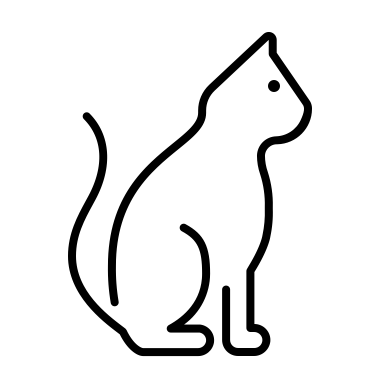 Le rétrécissement : La figure conserve son orientation et ses proportions, mais les longueurs rétrécies.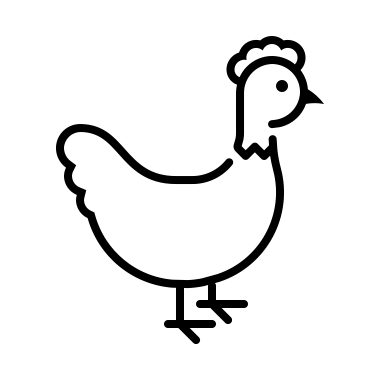 